แนวทางพัฒนาภาวะผู้นำด้านวิชาการของผู้บริหารโรงเรียนตามความคิดเห็นของครูในสังกัดสำนักงานเขตพื้นที่การศึกษาประถมศึกษาอุดรธานี เขต 2Development Guidelines Academic Leadership of Educational  Institution Administrators According to Teacher Opinions in Udon Thani Primary Educational Service Area District Office 2ณัฐกรณ์ จิตต์ผล1, อมรทิพย์ เจริญผล2Nattakorn Chitphon 1, Amornthip Chareonphon2,2 สาขาวิชาการบริหารการศึกษา มหาวิทยาลัยราชธานี Department of Education Administration Ratchathani UniversityCorresponding E-mail: krunatthagon@gmail.comReceived:  January 27, 2023            Revised: February 13, 2023             Accepted: March 13, 2023บทคัดย่อการศึกษาวิจัยครั้งนี้มีวัตถุประสงค์เพื่อ 1) ศึกษาระดับภาวะผู้นำด้านวิชาการของผู้บริหารโรงเรียนและ2) ศึกษาแนวทางพัฒนาภาวะผู้นำด้านวิชาการของผู้บริหารโรงเรียนตามความคิดเห็นของครูในสังกัดสำนักงานเขตพื้นที่การศึกษาประถมศึกษาอุดรธานี เขต 2 กลุ่มตัวอย่างผู้ให้ข้อมูล จำนวน 297 คน ได้มาโดยสุ่มแบบหลายขั้นตอน ได้แก่ สุ่มแบบแบ่งชั้นตามสัดส่วนจำนวนของกลุ่มครู และการสุ่มอย่างง่ายด้วยการจับสลาก เครื่องมือที่ใช้ในการวิจัยเป็นแบบสอบถาม มีค่าความเที่ยงตรง (IOC) ระหว่าง 0.67-1.00 ค่าความเชื่อมั่นเท่ากับ 0.87 สถิติที่ใช้ในการวิเคราะห์ข้อมูล คือ ค่าความถี่ ค่าร้อยละ ค่าเฉลี่ย (  ) ส่วนเบี่ยงเบนมาตรฐาน (S.D.) และวิเคราะห์เนื้อหา ผู้วิจัยพบว่า 1. ระดับภาวะผู้นำด้านวิชาการของผู้บริหารโรงเรียน ภาพรวมอยู่ในระดับมาก ด้านที่มีค่าเฉลี่ยมากที่สุดคือ ด้านการนิเทศการศึกษา รองลงมาคือ ด้านการวัดผลประเมินผลและการวิจัย และด้านการพัฒนาระบบประกันคุณภาพภายใน ด้านที่มีค่าเฉลี่ยน้อยที่สุดคือ ด้านการจัดการเรียนรู้ 2. แนวทางพัฒนาภาวะผู้นำด้านวิชาการของผู้บริหารโรงเรียนที่ต้องได้รับการพัฒนา 3 อันดับแรก ได้แก่ ด้านการจัดการเรียนรู้ ผู้บริหารควรส่งเสริมให้ครูจัดการเรียนรู้อย่างหลากหลายสอดคล้องกับสังคมที่มีความหลากหลายทางวัฒนธรรม เชื้อชาติ ศาสนา วิถีชีวิต ความคิดและวิถีปฏิบัติของกลุ่มชนในสังคมนั้น ๆ รองลงมา คือ ด้านการบริหารจัดการหลักสูตร ผู้บริหารควรมีการส่งเสริมการจัดการเรียนการสอนโดยใช้หลักสูตรสถานศึกษาและหลักสูตรท้องถิ่นมาบูรณาการ และด้านการพัฒนาแหล่งเรียนรู้ ผู้บริหารควรมีการจัดตั้งและพัฒนาแหล่งเรียนรู้ในชุมชนที่เอื้อต่อการสร้างองค์ความรู้ของผู้เรียน เช่น ห้องสมุดออนไลน์ในชุมชน เป็นต้น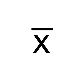 คำสำคัญ: ภาวะผู้นำด้านวิชาการ; ผู้บริหาร; ครู;Abstract		The objectives of this research were; 1) to study academic leadership of educational administrators and 2) to study the development quidelines of educational administrators according to teacher opinions in Udon Thani primary educational service area district office 2  from 297 samples by they were obtained by using multistage random sampling, i.e. stratified randomly according to the number of teachers group. and easy randomization by drawing lots IOC between 0.67-1.00 reliability of 0.87 the statistics for analysis frequency, percentage, mean, standard deviation and content analysis. The results of the study found that: 1) Academic leadership of educational administrators is a high level considering each aspect, the highest mean was educational supervision followed by evaluation and research and the development of internal quality assurance systems the side with the least mean is learning management 2) The development guideline academic leadership of must be the top 3 are learning management should encourage teachers to manage learning in a variety of ways in accordance with a society followed by curriculum management should promote teaching and learning management by educational institutions and local cur-ricula to integrate. that is in culture, race, religion, way of life, ideas and practices of the people in that society. development of learning resources administrators should establish and develop learning resources in the community that are conducive to the creation of learners' knowledge, such as online libraries in the community.Keyword: Academic leadership; Administrators; Teacherบทนำ การบริหารการศึกษาเป็นภารกิจหลักของผู้บริหารที่จะต้องกำหนดแบบแผนวิธีการและขั้นตอนต่าง ๆ ในการปฏิบัติงานไว้อย่างเป็นระบบ เพราะถ้าระบบการบริหารงานไม่ดีจะกระทบกระเทือนต่อส่วนอื่น ๆ ของหน่วยงาน นักบริหารที่ดีต้องรู้จักเลือกวิธีการบริหารที่เหมาะสมและมีประสิทธิภาพ เพื่อที่จะให้งานนั้นบรรลุจุดหมายที่วางไว้ การบริหารงานนั้นจะต้องใช้ศาสตร์และศิลปะทุกประการ เพราะว่าการดำเนินงานต่าง ๆ มิใช่เพียงกิจกรรมที่ผู้บริหารจะกระทำเพียงลำพังคนเดียวแต่ยังมีผู้ร่วมงานอีกหลายคนที่มีส่วนทำให้งานนั้นประสบความสำเร็จ (ปรียาพร วงศ์อนุตรโรจน์, 2553, หน้า 8) ซึ่งการบริหารการศึกษาในสถานศึกษาเพื่อให้สถานศึกษาประสบความสำเร็จ และสอดคล้องกับแนวทางการปฏิรูปการศึกษานั้น ปัจจัยสำคัญต่อการเสริมสร้างการเรียนรู้ในโรงเรียน คือ ระบบการบริหารจัดการที่มีประสิทธิภาพและการมีส่วนร่วม ซึ่งตรงตามมาตรา 22 ว่าด้วยการจัดการศึกษาต้องยึดหลักว่าผู้เรียนทุกคนมีความสามารถเรียนรู้และพัฒนาตนเองได้ และถือว่าผู้เรียนมีความสำคัญที่สุดกระบวนการจัดการศึกษาต้องส่งเสริมให้ผู้เรียนสามารถพัฒนาตนเองตามธรรมชาติและเต็มศักยภาพ ดังนั้น ผู้บริหารสถานศึกษาจึงมีบทบาทสำคัญอย่างยิ่งในฐานะผู้นำหลัก ซึ่งมีภาระหน้าที่สำคัญ คือ เป็นผู้บริหารทางการศึกษามีความรับผิดชอบในการบริหารงานด้านต่าง ๆ ที่เกี่ยวข้อง ซึ่งสอดคล้องกับพระราชบัญญัติการศึกษาแห่งชาติ พ.ศ. 2542 และที่แก้ไขเพิ่มเติม (ฉบับที่ 2) และ (ฉบับที่ 3) พ.ศ. 2553 มาตรา 39 ได้กำหนดให้มีการกระจายอำนาจการบริหารและการจัดการศึกษาทั้ง 4 ด้าน คือ การบริหารงานด้านวิชาการ บริหารงานด้านงบประมาณ การบริหารงานด้านบุคคล และการบริหารงานทั่วไป ไปยังคณะกรรมการและสำนักงานเขตพื้นที่การศึกษา และสถานศึกษาในเขตพื้นที่การศึกษาโดยตรงเพื่อให้เกิดประสิทธิผลของโรงเรียน โดยเป็นความสามารถของผู้บริหารและครูในโรงเรียนที่ทำงานร่วมกันจนสามารถทำให้นักเรียนใฝ่รู้ รักการอ่าน แสวงหาความรู้ด้วยตนเอง (สำนักงานคณะกรรมการการศึกษาแห่งชาติ สำนักนายกรัฐมนตรี, 2553, หน้า 14) การบริหารงานของสถานศึกษาที่จะสำเร็จนั้นขึ้นอยู่กับการบริหารงานวิชาการ และบทบาทหน้าที่ผู้บริหารสถานศึกษา ว่าจะให้ความสำคัญกับการบริหารงานวิชาการมากน้อยเพียงใด และบุคลากรในสถานศึกษามีความรู้ความเข้าใจในงานวิชาการมากน้อยเพียงใด ดังนั้น จึงเป็นหน้าที่สำคัญยิ่งของผู้บริหารสถานศึกษาในการเตรียมการและติดต่อประสานให้เกิดความเข้าใจทำให้บุคลากรในสถานศึกษาเกิดความพร้อม ทั้งนี้เพื่อให้เกิดความร่วมมือร่วมใจและปฎิบัติงานอย่างจริงจัง อันจะส่งผลให้การบริหารวิชาการของสถานศึกษาได้บรรลุวัตถุประสงค์อย่างมีประสิทธิภาพสถานศึกษาจะเป็นประเภทใด มาตรฐานใด และคุณภาพของสถานศึกษาจะพิจารณาได้จากผลงานวิชาการ เนื่องจากงานวิชาการเกี่ยวข้องกับหลักสูตรการจัดโปรแกรมการศึกษาและการจัดการเรียนการสอน ซึ่งเป็นหัวใจของสถานศึกษาและเกี่ยวข้องกับผู้บริหารสถานศึกษาและบุคลากรทุกระดับของสถานศึกษาโดยแยกงานออกเป็น 4 ประเภท พบว่า ผู้บริหารสถานศึกาใช้เวลาในการบริหารงานวิชาการคิดเป็นร้อยละ 40 ของเวลาทั้งหมดที่ใช้ในการบริหารงานประเภทต่างๆ (ปรียาพร วงศ์อนุตรโรจน์, 2553, หน้า 2) ภาวะผู้นำของผู้บริหารสถานศึกษาเป็นสิ่งสำคัญที่สุดในการบริหารงานให้ประสบผลสำเร็จ และมีคุณภาพ ซึ่งในปัจจุบันการพัฒนาคุณภาพของผู้บริหารในยุคปฏิรูปการศึกษาต้องมีคุณลักษณะและพฤติกรรมของผู้บริหารที่ให้ความสำคัญในด้านภาวะผู้นำทางวิชาการ คือ ความสามารถในการปฏิบัติงานของผู้บริหารเพราะผู้บริหารสถานศึกษาคนเดียว ไม่สามารถดำเนินการทุกอย่างให้สำเร็จได้จะต้องอาศัยผู้ที่เกี่ยวข้องทุกฝ่าย การที่ผู้บริหารจะได้รับความร่วมมือด้วยดีนั้น จะต้องดำเนินบทบาทและพฤติกรรมที่เหมาะสมในการรวมพลังครูทำให้กิจกรรมด้านการเรียนการสอนเกิดประสิทธิภาพผู้บริหารสถานศึกษาที่มีประสิทธิภาพบริหารงานวิชาการของสถานศึกษาประสบผลสำเร็จเป็นที่พึงพอใจนั้น จะมีคุณลักษณะโดดเด่นเฉพาะอยู่หลายประการ (พิมลพรรณ เพชรสมบัติ, 2555, หน้า 28)			ปัญหาการบริหารงานของผู้บริหารโรงเรียนในสังกัดสำนักงานเขตพื้นที่การศึกษาประถมศึกษาอุดรธานี เขต 2 ที่ผ่านมา พบว่า วิสัยทัศน์ผู้บริหารสถานศึกษาในสังกัดสำนักงานเขตพื้นที่การศึกษาประถมศึกษาอุดรธานี เขต 2 แตกต่างกัน ส่งผลให้การบริหารจัดการภายในโรงเรียนมีศักยภาพแตกต่างกัน และในการบริหารงานวิชาการด้านครูผู้สอนยังมีจำนวนไม่ครบ 8 กลุ่มสาระการเรียนรู้ และขาดความต่อเนื่อง    ในการบริหารงานโรงเรียนและการจัดการเรียนการสอน เนื่องจากขาดแคลน การย้ายกลับภูมิลำเนาของครู และครูเปลี่ยนจากสายสอนเป็นสายงานบริหารสถานศึกษา (สำนักงานเขตพื้นที่การศึกษาประถมศึกษาอุดรธานี เขต 2 ; แผนพัฒนาการศึกษา, 2565- 2568, หน้า 7) 	จากความสำคัญและปัญหาดังกล่าวข้างต้น ทำให้ผู้วิจัยสนใจศึกษาภาวะผู้นำด้านวิชาการของผู้บริหารโรงเรียนตามความคิดเห็นของครูในสำนักงานเขตพื้นที่การศึกษาประถมศึกษาอุดรธานี เขต 2 เพื่อนำผลการวิจัยไปใช้เป็นแนวทางในการพัฒนาภาวะผู้นำของผู้บริหารโรงเรียนให้สามารถพัฒนาตนเองและพัฒนาสถานศึกษาให้เหมาะสมเพื่อประโยชน์สูงสุดต่อการพัฒนาการศึกษาโรงเรียนในสำนักงานเขตพื้นที่การศึกษาประถมศึกษาอุดรธานี เขต 2 ต่อไปวัตถุประสงค์ของการวิจัย   		1. เพื่อศึกษาระดับภาวะผู้นำด้านวิชาการของผู้บริหารโรงเรียนตามความคิดเห็นของครูในสำนักงานเขตพื้นที่การศึกษาประถมศึกษาอุดรธานี เขต 2 		2. เพื่อศึกษาแนวทางพัฒนาภาวะผู้นำด้านวิชาการของผู้บริหารโรงเรียนตามความคิดเห็นของครู     ในสังกัดในสำนักงานเขตพื้นที่การศึกษาประถมศึกษาอุดรธานี เขต 2กรอบแนวคิดของการวิจัยในการวิจัยครั้งนี้ผู้วิจัยมุ่งศึกษาเรื่องแนวทางพัฒนาภาวะผู้นำด้านวิชาการของผู้บริหารโรงเรียนตามความคิดเห็นของครูในสังกัดในสำนักงานเขตพื้นที่การศึกษาประถมศึกษาอุดรธานี เขต 2 ผู้วิจัยได้ศึกษาเอกสารและงานวิจัยที่เกี่ยวข้องกับแนวทางพัฒนาภาวะผู้นำด้านวิชาการของผู้บริหารโรงเรียนตามความคิดเห็นของครูในสำนักงานเขตพื้นที่การศึกษาประถมศึกษาอุดรธานี เขต 2 โดยผู้วิจัยกำหนดกรอบเนื้อหาการวิจัยจากแนวคิด ภาวะผู้นำด้านวิชาการของสำนักงานคณะกรรมการข้าราชการครูและบุคลากรทางการศึกษา (2553, หน้า 31) จำนวน 7 ด้าน ได้แก่ 1) ด้านการบริหารจัดการหลักสูตร 2) ด้านการจัดการเรียนรู้ 3) ด้านการพัฒนาสื่อการเรียนรู้ 4) ด้านการพัฒนาแหล่งเรียนรู้ 5) ด้านการวัดประเมินผลและวิจัย 6) ด้านการนิเทศการศึกษา 7) ด้านการพัฒนาระบบประกันคุณภาพภายใน ดังภาพที่ 1 ภาพที่ 1 กรอบแนวคิดของการวิจัยวิธีดำเนินการวิจัยประชากรและกลุ่มตัวอย่าง 	1. ประชากรที่ใช้ในการวิจัยครั้งนี้ ได้แก่ ครูโรงเรียนในสังกัดสำนักงานเขตพื้นที่การศึกษาประถมศึกษาอุดรธานี เขต 2  จำแนกเป็น ครูไม่มีวิทยฐานะ จำนวน 496 คน ครูชำนาญการ จำนวน 178 คน ครูชำนาญการพิเศษ จำนวน 754 คน ครูเชี่ยวชาญจำนวน 3 คน ในสำนักงานเขตพื้นที่การศึกษาประถมศึกษาอุดรธานี เขต 2 รวมจำนวน 1,431 คน  		2. กลุ่มตัวอย่างที่ใช้ในการงานวิจัยครั้งนี้ ครูโรงเรียนในสังกัดสำนักงานเขตพื้นที่การศึกษาประถมศึกษาอุดรธานี เขต 2  จากจำนวน 1,431 คน เป็นจำนวน  306 คน กำหนดขนาดตัวอย่างโดยใช้ตารางเครซี่มอร์แกน (Kerjcie & Morgan.1970, p. 608) ได้มาโดยสุ่มแบบหลายขั้นตอน ได้แก่ สุ่มแบบแบ่งชั้นตามสัดส่วนจำนวนของกลุ่มครู และการสุ่มอย่างง่ายด้วยการจับสลาก ดังนี้ ครูไม่มีวิทยฐานะ จำนวน 106 คน ครูชำนาญการ จำนวน 38 คน ครูชำนาญการพิเศษ 161 คน และครูเชี่ยวชาญ จำนวน 1 คน  เครื่องมือที่ใช้ในการวิจัย การสร้างและหาคุณภาพของแบบสอบถาม ผู้วิจัยดำเนินการ ดังนี้ 	1. เครื่องมือที่ใช้ในการวิจัย เครื่องมือที่ใช้ในการวิจัยเป็นแบบสอบถาม (Questionnaire) เป็นแบบสอบถามที่ผู้วิจัยสร้างขึ้นมาใหม่ จากการทบทวน เอกสารและงานวิจัยที่เกี่ยวข้องกับแนวทางพัฒนาภาวะผู้นำด้านวิชาการของผู้บริหารโรงเรียนตามความคิดเห็นของครูในสังกัดสำนักงานเขตพื้นที่การศึกษาประถมศึกษาอุดรธานี เขต 2 แบ่งออกเป็น 2 ตอน ดังนี้ ตอนที่ 1 ข้อมูลพื้นฐานของผู้ตอบแบบสอบถามแนวทางพัฒนาภาวะผู้นำด้านวิชาการของผู้บริหารโรงเรียนตามความคิดเห็นของครูในสังกัดสำนักงานเขตพื้นที่การศึกษาประถมศึกษาอุดรธานี เขต 2 มีลักษณะเป็นแบบตรวจสอบรายการ (Check list) ตอนที่ 2 แบบสอบถามแนวทางพัฒนาภาวะผู้นำด้านวิชาการของผู้บริหารโรงเรียนตามความคิดเห็นของครูในสังกัดสำนักงานเขตพื้นที่การศึกษาประถมศึกษาอุดรธานี เขต 2 มีลักษณะเป็นแบบสอบถามแบบมาตราส่วนประมาณค่า (Rating Scale) 5 ระดับ ตามแนวความคิดของลิเคอร์ท (Likert’s Scale) (บุญชม ศรีสะอาด, 2554, หน้า 121) มีจำนวน 35 ข้อ 	ตอนที่ 3 แบบสอบถามปลายเปิดเกี่ยวกับแนวทางพัฒนาภาวะผู้นำด้านวิชาการของผู้บริหารโรงเรียนในสำนักงานเขตพื้นที่การศึกษาประถมศึกษาอุดรธานี เขต 2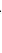 2. การสร้างและหาคุณภาพของเครื่องมือ การสร้างและหาคุณภาพของแบบสอบถาม ผู้วิจัยดำเนินการ ดังนี้  2.1 ศึกษาค้นคว้าจากเอกสาร ตำรา บทความและงานวิจัยที่เกี่ยวข้องกับแนวทางพัฒนาภาวะผู้นำด้านวิชาการของผู้บริหารโรงเรียนตามความคิดเห็นของครูในสังกัดสำนักงานเขตพื้นที่การศึกษาประถมศึกษาอุดรธานี เขต 2 เพื่อนำมาวิเคราะห์และใช้เป็นกรอบในการสร้างแบบสอบถาม 2.2 ศึกษาวิธีการสร้างและสร้างเครื่องมือจากทฤษฎี หลักการ แนวคิดและเอกสารที่เกี่ยวข้อง 2.3 นำแบบสอบถามสร้างขึ้น จากการพัฒนาแบบสอบถามของพัชรนันท์ ลอยเมืองกลาง (2563, หน้า 1-14) วิจัยเรื่องแนวทางการพัฒนาภาวะผู้นำทางวิชาการของผู้บริหารสถานศึกษาสังกัดสำนักงานเขตพื้นที่การศึกษาประถมศึกษาหนองคาย แล้วนำเสนออาจารย์ที่ปรึกษาเพื่อตรวจสอบและให้คำแนะนำในการปรับปรุงแก้ไขให้สอดคล้องกับจุดมุ่งหมาย 2.4 ปรับปรุงแก้ไขแบบสอบถามตามคำแนะนำของคณะกรรมการที่ปรึกษาสารนิพนธ์ 2.5 นำแบบสอบถามที่แก้ไขปรับปรุงแล้วเสนอให้ผู้เชี่ยวชาญตรวจสอบคุณภาพของเครื่องมือ เพื่อหาความเที่ยงตรงเชิงเนื้อหา ความถูกต้อง เหมาะสมของภาษา การใช้ถ้อยคำ โดยคณะผู้เชี่ยวชาญ จำนวน 3 ท่านพิจารณาดังต่อไปนี้ 2.5.1 นายวัชรพล วิทยากร ผู้อำนวยการโรงเรียนบ้านร่มเกล้า 2 2.5.2 นายบัญญัติ โพธิ์เสนา ผู้อำนวยการโรงเรียนอนุบาลไชยวาน 2.5.3 นางชิติมา ชามนตรี ศึกษานิเทศก์ สำนักงานเขตพื้นที่การศึกษามัธยมศึกษาอุดรธานี เขต 2 2.6 นำแบบสอบถามที่ผ่านการตรวจสอบของผู้เชี่ยวชาญไปหาค่าดัชนีความสอดคล้อง (IOC) ได้ค่า IOC เท่ากับ 0.67-1.00 2.7 จัดพิมพ์เป็นแบบสอบถามแล้วนำไปทดลองใช้ (try out) กับครูโรงเรียนในสังกัดสำนักงานเขตพื้นที่การศึกษาประถมศึกษาอุดรธานี เขต 2 ที่ไม่ใช่กลุ่มตัวอย่าง จำนวน 30 คน เพื่อหาความเชื่อมั่น โดยการหาค่าสัมประสิทธิ์อัลฟาของคอนบาค (α) ได้ค่าความเชื่อมั่นทั้งฉบับเท่ากับ 0.87 และ 		2.8 จัดพิมพ์เอกสารฉบับจริง นำไปเก็บข้อมูลต่อไปการเก็บรวบรวมข้อมูล 		ผู้วิจัยดำเนินการเก็บรวบรวมข้อมูลดังนี้ 1. ผู้วิจัยขอหนังสือขอความอนุเคราะห์ผู้เชี่ยวชาญตรวจสอบเครื่องมือที่ใช้ในการวิจัยและหนังสือ 	2. ขออนุญาตเก็บรวบรวมข้อมูลจากสำนักบัณฑิตวิทยาลัย สาขาวิชาการบริหารการศึกษามหาวิทยาลัยราชธานี			 		3.ส่งหนังสือขอความอนุเคราะห์ในการเก็บรวบรวมข้อมูลถึงสำนักงานเขตพื้นที่การศึกษาประถมศึกษาอุดรธานี เขต 2 เพื่อขอความร่วมมือสถานศึกษาที่เป็นกลุ่มตัวอย่าง  		4. ผู้วิจัยทำการเก็บแบบสอบถามคืน ได้คืนมา 297 ฉบับ คิดเป็นร้อยละ 100 ตรวจสอบความถูกต้องเพื่อนำข้อมูลไปวิเคราะห์หาค่าทางสถิติต่อไป		การวิเคราะห์ข้อมูล 		ผู้วิจัยดำเนินการวิเคราะห์ข้อมูล คำนวณค่าสถิติโดยใช้โปรแกรมสำเร็จรูป ดังนี้ 1) ข้อมูลที่ได้จากแบบสอบถามเกี่ยวกับข้อมูลพื้นฐานของผู้ตอบแบบสอบถาม วิเคราะห์โดยการแจกแจงความถี่และหาค่าร้อยละ แล้วนำเสนอในรูปตารางประกอบความเรียง 		2) ข้อมูลที่ได้จากแบบสอบถามที่เป็นมาตราส่วนประมาณค่า วิเคราะห์โดยการหาค่าเฉลี่ยและส่วนเบี่ยงเบนมาตรฐาน  		3) นำแบบสอบถาม แนวทางพัฒนาภาวะผู้นำด้านวิชาการของผู้บริหารโรงเรียนตามความคิดเห็นของครูในสังกัดสำนักงานเขตพื้นที่การศึกษาประถมศึกษาอุดรธานี เขต 2 มาตรวจให้คะแนนตามแนวคิดของบุญชม ศรีสะอาด (2554, หน้า 121) แสดงระดับ 5 ระดับ โดยกำหนดดังนี้ 	(1) เกณฑ์ในการตอบแบบสอบถาม แนวทางพัฒนาภาวะผู้นำด้านวิชาการของผู้บริหารโรงเรียนตามความคิดเห็นของครูในสังกัดสำนักงานเขตพื้นที่การศึกษาประถมศึกษาอุดรธานี เขต 2 ในแต่ละข้อคำถามในระดับใดระดับหนึ่งเพียงระดับเดียว คือ มากที่สุด มาก ปานกลาง น้อย และน้อยที่สุด โดยมีเกณฑ์การให้คะแนน ดังนี้							5  หมายถึง มีภาวะผู้นำด้านวิชาการอยู่ในระดับ มากที่สุด							4  หมายถึง มีภาวะผู้นำด้านวิชาการอยู่ในระดับ มาก							3  หมายถึง มีภาวะผู้นำด้านวิชาการอยู่ในระดับ ปานกลาง							2  หมายถึง มีภาวะผู้นำด้านวิชาการอยู่ในระดับ น้อย							1  หมายถึง มีภาวะผู้นำด้านวิชาการอยู่ในระดับ น้อยที่สุด(2) การแปลผลคะแนนสำหรับวิเคราะห์ค่าเฉลี่ยและค่าเบี่ยงเบนมาตรฐาน เพื่อศึกษาภาวะผู้นำเชิงนวัตกรรมของผู้บริหารสถานศึกษาได้กำหนดเกณฑ์ในการแปลค่าความหมายไว้ดังนี้ (บุญชม ศรีสะอาด, 2554, หน้า 121)						4.51-5.00 หมายถึง ภาวะผู้นำด้านวิชาการอยู่ในระดับมากที่สุด						3.51-4.50 หมายถึง ภาวะผู้นำด้านวิชาการอยู่ในระดับมาก						2.51-3.50 หมายถึง ภาวะผู้นำด้านวิชาการอยู่ในระดับปานกลาง						1.51-2.50 หมายถึง ภาวะผู้นำด้านวิชาการอยู่ในระดับน้อย						1.00-1.50 หมายถึง ภาวะผู้นำด้านวิชาการอยู่ในระดับน้อยที่สุดผลการวิจัยผลการวิเคราะห์ข้อมูลเกี่ยวกับแนวทางพัฒนาภาวะผู้นำด้านวิชาการของผู้บริหารโรงเรียนตามความคิดเห็นของครูในสังกัดสำนักงานเขตพื้นที่การศึกษาประถมศึกษาอุดรธานี เขต 2  สรุปได้ดังนี้ 1. ผู้ตอบแบบสอบถามส่วนใหญ่มีวุฒิการศึกษาปริญญาตรี คิดเป็นร้อยละ 73.73 วุฒิการศึกษาปริญญาโท คิดเป็นร้อยละ 26.27 และมีประสบการณ์การทำงาน มากกว่า 10 ปี มากที่สุดมี คิดเป็นร้อยละ 46.80 รองลงมามีประสบการณ์การทำงานมากกว่า 5-10 ปี คิดเป็นร้อยละ 30.98 และมีประสบการณ์การทำงานน้อยกว่า 5 ปี คิดเป็นร้อยละ 22.22 ตามลำดับ  2. ระดับภาวะผู้นำด้านวิชาการของผู้บริหารโรงเรียนตามความคิดเห็นของครูในสังกัดสำนักงานเขตพื้นที่การศึกษาประถมศึกษาอุดรธานี เขต 2  โดยการหาค่าเฉลี่ย (  ) ส่วนเบี่ยงเบนมาตรฐาน (S.D.) แล้วนำเสนอผลการวิเคราะห์ข้อมูลของผู้ตอบแบบสอบถามในรูปตารางและบรรยายประกอบ    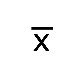 ตาราง 1 แสดงระดับภาวะผู้นำด้านวิชาการของผู้บริหารโรงเรียนตามความคิดเห็นของครูในสังกัดสำนักงานเขตพื้นที่การศึกษาประถมศึกษาอุดรธานี เขต 2 ภาพรวมและรายด้านจากตาราง 1  พบว่า ระดับภาวะผู้นำด้านวิชาการของผู้บริหารโรงเรียนตามความคิดเห็นของครู     ในสังกัดสำนักงานเขตพื้นที่การศึกษาประถมศึกษาอุดรธานี เขต 2 ภาพรวมอยู่ในระดับมาก (    = 4.30, S.D.=0.50) เมื่อพิจารณารายด้านพบว่า มีด้านที่อยู่ในระดับมากที่สุดจำนวน 1 ด้าน อยู่ในระดับมาก จำนวน 6 ด้าน ด้านที่มีค่าเฉลี่ยมากที่สุดคือ การนิเทศการศึกษา (   =4.71,S.D.=0.45) รองลงมาคือ ด้านการวัดผลประเมินผลและการวิจัย (   =4.40,S.D.=0.57) และด้านการพัฒนาระบบประกันคุณภาพภายใน (   = 4.31,S.D.=0.57) ด้านที่มีค่าเฉลี่ยน้อยที่สุดคือ ด้านการจัดการเรียนรู้ (   =3.93,S.D.=0.52)	ข้อเสนอแนะแนวทางพัฒนาภาวะผู้นำด้านวิชาการของผู้บริหารโรงเรียนตามความคิดเห็นของครูในสังกัดสำนักงานเขตพื้นที่การศึกษาประถมศึกษาอุดรธานี เขต 2 สามารถเรียงลำดับค่าความถี่จากมากไปหาน้อย ได้แก่ 1. ด้านการจัดการเรียนรู้  ผู้บริหารควรส่งเสริมให้ครูจัดการเรียนรู้อย่างหลากหลายสอดคล้องกับสังคมที่มีความหลากหลายทางวัฒนธรรม เชื้อชาติ ศาสนา วิถีชีวิต ความคิดและวิถีปฏิบัติของกลุ่มชนในสังคมนั้น ๆ 2. ด้านการบริหารจัดการหลักสูตร ผู้บริหารควรมีการส่งเสริมการจัดการเรียนการสอนโดยใช้หลักสูตรสถานศึกษาและหลักสูตรท้องถิ่นมาบูรณาการ 3. ด้านการพัฒนาแหล่งเรียนรู้  ผู้บริหารควรมีการจัดตั้งและพัฒนาแหล่งเรียนรู้ในชุมชนที่เอื้อต่อการสร้างองค์ความรู้ของผู้เรียน เช่น ห้องสมุดออนไลน์ในชุมชน 4. ด้านการพัฒนาสื่อการเรียนรู้ ผู้บริหารควรรส่งเสริมครูให้มีการใช้สื่อผ่านเครือข่ายเทคโนโลยีสารสนเทศ เพื่อให้การเรียนการสอนมีความทันสมัยและทันต่อการเปลี่ยนแปลงของสังคม 5. ด้านการพัฒนาระบบประกันคุณภาพภายใน ผู้บริหารควรมีการจัดทำรายงานประจำปีเกี่ยวกับการประเมินคุณภาพภายในให้หน่วยงานต้นสังกัดและผู้มีส่วนเกี่ยวข้องทราบ 6. ด้านการวัดประเมินผลและวิจัย  ผู้บริหารควรกำหนดระเบียบ แนวปฏิบัติเกี่ยวกับการวัดประเมินผลของสถานศึกษาอย่างชัดเจนโดยมีตัวบ่งชี้ที่สำคัญ (KPI) เกณฑ์ในการวัดและประเมินผล 7. ด้านการนิเทศการศึกษา ผู้บริหารควรให้ความรู้ คำแนะนำแก่ครูเพื่อพัฒนาการเรียนการสอนให้มีประสิทธิภาพและเพื่อแลกเปลี่ยนความคิดเห็นระหว่างผู้นิเทศกับผู้รับการนิเทศ  การอภิปรายผล	1. ระดับภาวะผู้นำด้านวิชาการของผู้บริหารโรงเรียนตามความคิดเห็นของครูในสังกัดสำนักงานเขตพื้นที่การศึกษาประถมศึกษาอุดรธานี เขต 2 ภาพรวมอยู่ในระดับมาก ด้านที่มีค่าเฉลี่ยมากที่สุดคือ การนิเทศการศึกษา รองลงมาคือ ด้านการวัดผลประเมินผลและการวิจัย และด้านการพัฒนาระบบประกันคุณภาพภายใน ด้านที่มีค่าเฉลี่ยน้อยที่สุดคือ ด้านการจัดการเรียนรู้ ทั้งนี้อาจเป็นเพราะผู้บริหารให้ความสำคัญในการนิเทศการศึกษาเพื่อพัฒนาคุณภาพระดับการศึกษาของสถานศึกษาให้มีคุณภาพ สอดคล้องกับผลการวิจัยของกมลพร กลมเกลี้ยง (2558, หน้า 3) วิจัยเรื่อง ภาวะผู้นำทางวิชาการของผู้บริหารสถานศึกษาตามทัศนะของครูในอำเภอสอยดาว สังกัดสำนักงานเขตพื้นที่การศึกษาประถมศึกษาจันทบุรี เขต 2  ผลการวิจัยพบว่า 1) ภาวะผู้นำทางวิชาการของผู้บริหารสถานศึกษาตามทัศนะของครูในอำเภอสอยดาว สังกัดสำนักงานเขตพื้นที่การศึกษาประถมศึกษาจันทบุรี เขต 2 โดยรวมและรายด้านอยู่ในระดับมาก และเมื่อพิจารณาในแต่ละด้าน พบว่า ด้านการพัฒนาสื่อการเรียนรู้มีค่าเฉลี่ยมากที่สุด รองลงมาคือ ด้านการพัฒนาระบบประกันคุณภาพภายใน ด้านการจัดการเรียนรู้ ด้านการนิเทศการศึกษา ด้านการวัดประเมินผลและการวิจัย ด้านการพัฒนาแหล่งเรียนรู้ และด้านการบริหารจัดการหลักสูตรมีค่าเฉลี่ยน้อย สอดคล้องกับผลการวิจัยของ สุมนา ศรีกงพาน (2560, หน้า 4) วิจัยเรื่อง การศึกษาบทบาทภาวะผู้นำทางวิชาการของผู้บริหารสถานศึกษาขั้นพื้นฐานในจังหวัดระยอง จันทบุรี และตราด ผลการวิจัยพบว่า 1) บทบาทภาวะผู้นำทางวิชาการของผู้บริหารสถานศึกษาขั้นพื้นฐานในจังหวัดระยอง จันทบุรี และตราด โดยรวมอยู่ในระดับมาก และสอดคล้องกับผลการวิจัยของนิตนิภา เสนาฤทธิ์ (2560, หน้า 4)  วิจัยเรื่อง ภาวะผู้นำทางวิชาการของผู้บริหารตามทัศนะของครูโรงเรียนในศูนย์เครือข่ายเกาะช้าง สังกัดสำนักงานเขตพื้นที่การศึกษาประถมศึกษาตราด ผลการวิจัย พบว่า 1) ภาวะผู้นําทางวิชาการของผู้บริหารสถานศึกษาตามทัศนะของครูโรงเรียนในศูนย์เครือข่ายเกาะช้าง สังกัดสํานักงานเขตพื้นที่การศึกษาประถมศึกษาตราด โดยรวมและรายด้านอยู่ในระดับมาก เมื่อพิจารณารายด้านสามารถอภิปรายผลได้ดังนี้ 1.1 ด้านการบริหารจัดการหลักสูตร ภาพรวมอยู่ในระดับมาก ข้อที่มีค่าเฉลี่ยมากที่สุด การสนับสนุนการสอนของครูโดยจัดหาเอกสารหลักสูตร งบประมาณ วัสดุอุปกรณ์และสื่อการสอน รองลงมาคือ การแต่งตั้งคณะกรรมการจัดทำหลักสูตรสถานศึกษา และการนิเทศติดตามและประเมินผลการใช้หลักสูตรอย่างสม่ำเสมอ ข้อที่มีค่าเฉลี่ยน้อยที่สุดคือ การส่งเสริมการจัดการเรียนการสอนโดยใช้หลักสูตรสถานศึกษาและหลักสูตรท้องถิ่น ทั้งนี้อาจเป็นเพราะผู้บริหารโรงเรียนให้ความสำคัญกับการบริหารหลักสูตรโดยเฉพาะหลักสูตรแกนกลางการศึกษาขั้นพื้นฐาน และหลักสูตรสถานศึกษา ซึ่งเป็นสิ่งที่ผู้บริหารจะต้องมีความรู้ความเข้าใจและวางแผนให้ครูปฏิบัติงานให้สอดคล้องกับหลักสูตรเพื่อพัฒนาคุณภาพการศึกษา สอดคล้องกับผลการวิจัยของ นิตนิภา เสนาฤทธิ์ (2560, หน้า 4)  วิจัยเรื่อง ภาวะผู้นำทางวิชาการของผู้บริหารตามทัศนะของครูโรงเรียนในศูนย์เครือข่ายเกาะช้างสังกัดสำนักงานเขตพื้นที่การศึกษาประถมศึกษาตราด พบว่า ด้านการบริหารจัดการหลักสูตร โดยรวมและรายข้อมีค่าเฉลี่ยอยู่ในระดับมาก เรียงลําดับค่าเฉลี่ยจากมากไปหาน้อย 3 อันดับแรก ได้แก่ ส่งเสริมให้ครูทุกคนมีส่วนร่วมในการจัดทําหลักสูตรสถานศึกษาสนับสนุนการสอนของครูโดยจัดหาเอกสาร หลักสูตร งบประมาณ วัสดุอุปกรณ์ และสื่อการเรียนการสอนและนิเทศการใช้หลักสูตรสถานศึกษาและหลักสูตรท้องถิ่น ตามลําดับ ส่วนข้อที่มีค่าเฉลี่ยน้อยที่สุด คือ ส่งเสริมและพัฒนาครูในสถานศึกษาเพื่อการนําหลักสูตรไปใช้ให้บรรลุจุดมุ่งหมายที่กําหนด และสอดคล้องกับผลการวิจัยของ กมลพร กลมเกลี้ยง (2558, หน้า 3) วิจัยเรื่อง ภาวะผู้นำทางวิชาการของผู้บริหารสถานศึกษาตามทัศนะของครูในอำเภอสอยดาว สังกัดสำนักงานเขตพื้นที่การศึกษาประถมศึกษาจันทบุรี เขต 2 พบว่า ด้านการบริหารจัดการหลักสูตร โดยรวมอยู่ในระดับมาก และเมื่อพิจารณารายข้อพบว่า อยู่ในระดับมากทุกข้อ โดยเรียงลำดับค่าเฉลี่ยจากมากไปหาน้อย 3 อันดับแรก ได้แก่ การส่งเสริมและพัฒนาครูในสถานศึกษาเพื่อการนำหลักสูตรไปใช้ให้บรรลุจุดมุ่งหมายที่กำหนดการนิเทศติดตาม และประเมินผลการใช้หลักสูตรอย่างสม่ำเสมอ และการส่งเสริมการจัดการเรียนการสอนโดยใช้หลักสูตรสถานศึกษาและหลักสูตรท้องถิ่น1.2 ด้านการจัดการเรียนรู้ ภาพรวมอยู่ในระดับมาก  ข้อที่มีค่าเฉลี่ยมากที่สุดคือ การส่งเสริมให้ครูจัดทำแผนการจัดการเรียนการสอนที่เน้นผู้เรียนเป็นสำคัญ รองลงมาคือ การสร้างความร่วมมืออย่างใกล้ชิดกับมีส่วนได้เสียในการสร้างบรรยากาศการเรียนรู้ที่ปลอดภัยให้ผู้เรียน และการจัดกิจกรรมการเรียนรู้เพื่อส่งเสริมทางวิชาการที่เอื้อต่อการเรียนรู้ต่อการเรียนรู้ของผู้เรียนนอกสถานที่ ข้อที่มีค่าเฉลี่ยน้อยที่สุดคือ การส่งเสริมให้ครูจัดการเรียนรู้อย่างหลากหลายสอดคล้องกับสังคมพหุวัฒนธรรม ทั้งนี้อาจเป็นเพราะผู้บริหารโรงเรียนให้ความสําคัญในการจัดการเรียนรู้ของครูเพื่อพัฒนาเด็กทุกคนในระดับการศึกษาขั้นพื้นฐานให้มีคุณภาพด้านความรู้ และทักษะที่จำเป็นในการดําเนินชีวิตในสังคมที่มีการเปลี่ยนแปลงตลอดเวลา สอดคล้องกับผลการวิจัยของ นิตนิภา เสนาฤทธิ์ (2560, หน้า 4)  วิจัยเรื่อง ภาวะผู้นำทางวิชาการของผู้บริหารตามทัศนะของครูโรงเรียนในศูนย์เครือข่ายเกาะช้าง สังกัดสำนักงานเขตพื้นที่การศึกษาประถมศึกษาตราด พบว่า ด้านการจัดการเรียนรู้ โดยรวมและรายข้อมีค่าเฉลี่ยอยู่ในระดับมาก เรียงลําดับค่าเฉลี่ยจากมากไปหาน้อย 3 อันดับแรก ได้แก่ ส่งเสริมให้ครูจัดทําแผนการเรียนรู้ที่เน้นผู้เรียนเป็นสําคัญ ส่งเสริมให้ผู้สอนจัดกิจกรรมการเรียนรู้อย่างหลากหลายสอดคล้องกับสังคมพหุวัฒนธรรม และจัดกิจกรรมการเรียนรู้ส่งเสริมทางวิชาการเอื้อต่อการเรียนรู้ของผู้เรียนนอกสถานที่ ตามลําดับส่วนข้อที่มีค่าเฉลี่ยน้อยที่สุด คือ ติดตามการจัดการเรียนรู้ของครูโดยตรวจแผนการสอน หรือบันทึกการสอนของครู และสอดคล้องกับผลการวิจัยของ กมลพร กลมเกลี้ยง (2558, หน้า 3) วิจัยเรื่อง ภาวะผู้นำทางวิชาการของผู้บริหารสถานศึกษาตามทัศนะของครูในอำเภอสอยดาว สังกัดสำนักงานเขตพื้นที่การศึกษาประถมศึกษาจันทบุรี เขต 2 พบว่า ด้านการจัดการเรียนรู้ โดยรวมอยู่ในระดับมาก และเมื่อพิจารณารายข้อพบว่า อยู่ในระดับมากทุกข้อ โดยเรียงลำดับค่าเฉลี่ยจากมากไปหาน้อย 3 อันดับแรก ได้แก่ การติดตามการจัดการเรียนรู้ของครูโดยตรวจแผนหรือบันทึกการสอนของครูการสร้างความร่วมมืออย่างใกล้ชิดกับผู้มีส่วนได้เสียในการสร้างบรรยากาศการเรียนรู้ที่ปลอดภัยให้กับผู้เรียนและการส่งเสริมให้ครูจัดทำแผนการจัดการเรียนการสอนที่เน้นผู้เรียนเป็นสำคัญ 			1.3 ด้านการพัฒนาสื่อการเรียนรู้ ภาพรวมอยู่ในระดับมาก ข้อที่มีค่าเฉลี่ยมากที่สุดคือ         การส่งเสริมให้ครูศึกษา ค้นคว้า วิจัยเพื่อพัฒนาสื่อการเรียนรู้ รองลงมาคือ การกำหนดนโยบายกระตุ้น    การใช้สื่อและนวัตกรรมการเรียนการสอนที่ทันสมัย และการส่งเสริมให้ครูผลิตสื่อพัฒนาสื่อและนวัตกรรมการเรียนรู้ ข้อที่มีค่าเฉลี่ยน้อยที่สุดคือ การส่งเสริมครูให้มีการใช้สื่อผ่านเครือข่ายเทคโนโลยีสารสนเทศ ทั้งนี้อาจเป็นเพราะผู้บริหารโรงเรียนมีการส่งเสริมด้านการพัฒนาสื่อการเรียนรู้ โดยส่งเสริมครูเข้ารับการอบรมการผลิตและพัฒนาสื่อการเรียนรู้ตามหลักสูตรแกนกลาง และมีการพัฒนามากขึ้นทําให้ครูสามารถนำผลงานมาประยุกต์ใช้และพัฒนาสื่อการเรียนรู้ โดยนําไปใช้ในการจัดกิจกรรมการเรียนรู้ เพื่อยกระดับผลสัมฤทธิ์ทางการเรียนของนักเรียนสูงขึ้น สอดคล้องกับผลการวิจัยของ นิตนิภา เสนาฤทธิ์ (2560, หน้า 4)  วิจัยเรื่อง ภาวะผู้นำทางวิชาการของผู้บริหารตามทัศนะของครูโรงเรียนในศูนย์เครือข่ายเกาะช้าง สังกัดสำนักงานเขตพื้นที่การศึกษาประถมศึกษาตราด พบว่า ด้านการพัฒนาสื่อการเรียนรู้ โดยรวมและรายข้อมีค่าเฉลี่ยอยู่ในระดับมาก เรียงลําดับค่าเฉลี่ยจากมากไปหาน้อย 3 อันดับแรก ได้แก่ กํากับ ติดตาม ประเมินคุณภาพและประสิทธิภาพของสื่อและการใช้สื่อการเรียนรู้เป็นระยะ ๆ อย่างสม่ำเสมอ ส่งเสริมครูให้มีการใช้สื่อผ่านเครือข่ายเทคโนโลยีสารสนเทศ (ICT) และส่งเสริมให้ครูผลิตสื่อพัฒนาสื่อและนวัตกรรมการเรียนรู้ ตามลําดับ ส่วนข้อที่มีค่าเฉลี่ยน้อยที่สุด คือ ส่งเสริมให้ครูศึกษา ค้นคว้าวิจัย เพื่อพัฒนาสื่อการเรียนรู้  และสอดคล้องกับผลการวิจัยของ กมลพร กลมเกลี้ยง (2558, หน้า 3) วิจัยเรื่อง ภาวะผู้นำทางวิชาการของผู้บริหารสถานศึกษาตามทัศนะของครูในอำเภอสอยดาว สังกัดสำนักงานเขตพื้นที่การศึกษาประถมศึกษาจันทบุรี เขต 2 พบว่า ด้านการพัฒนาสื่อการเรียนรู้ โดยรวมอยู่ในระดับมาก และเมื่อพิจารณารายข้อพบว่า อยู่ในระดับมากทุกข้อ โดยเรียงลำดับค่าเฉลี่ยจากมากไปหาน้อย 3 อันดับแรก ได้แก่ การกำกับ ติดตาม ประเมินคุณภาพและประสิทธิภาพของสื่อและการใช้สื่อการเรียนรู้เป็นระยะ ๆ อย่างสม่ำเสมอ การส่งเสริมครูให้มีการใช้สื่อผ่านเครือข่ายเทคโนโลยีสารสนเทศ และการส่งเสริมให้ครูศึกษา ค้นคว้า วิจัยเพื่อพัฒนาสื่อการเรียนรู้ 			1.4 ด้านการพัฒนาแหล่งเรียนรู้ ภาพรวมอยู่ในระดับมาก ข้อที่มีค่าเฉลี่ยมากที่สุด คือ          การกำกับ ติดตามประเมินคุณภาพเกี่ยวกับการใช้และพัฒนาแหล่งเรียนรู้ รองลงมาคือ การส่งเสริมให้ครูสำรวจแหล่งเรียนรู้ทั้งในสถานศึกษา ท้องถิ่น ชุมชน ในเขตพื้นที่การศึกษาและพื้นที่ใกล้เคียงโดยเน้นความปลอดภัยเป็นหลัก และมีการส่งเสริมให้ครูใช้แหล่งเรียนรู้ทั้งในและนอกสถานศึกษา ข้อที่มีค่าเฉลี่ยน้อยที่สุดคือ การจัดตั้งและพัฒนาแหล่งเรียนรู้ในชุมชนที่เอื้อต่อการสร้างองค์ความรู้ของผู้เรียน ทั้งนี้อาจเป็นเพราะ ครูมองผู้บริหารสถานศึกษาว่าให้ความสำคัญกับการพัฒนาแหล่งเรียนรู้โดยมีการกำกับ ติดตาม ประเมินคุณภาพเกี่ยวกับการใช้และพัฒนาแหล่งเรียนรู้ เพื่อให้แหล่งเรียนรู้มีคุณภาพเพื่อรองรับนโยบายของรัฐบาล สอดคล้องกับผลการวิจัยของ นิตนิภา เสนาฤทธิ์ (2560, หน้า 4)  วิจัยเรื่อง ภาวะผู้นำทางวิชาการของผู้บริหารตามทัศนะของครูโรงเรียนในศูนย์เครือข่ายเกาะช้างสังกัดสำนักงานเขตพื้นที่การศึกษาประถมศึกษาตราด พบว่า ด้านการพัฒนาแหล่งเรียนรู้ โดยรวมและรายข้อมีค่าเฉลี่ยอยู่ในระดับมาก เรียงลําดับค่าเฉลี่ยจากมากไปหาน้อย 3 อันดับแรก ได้แก่ จัดตั้งและพัฒนาแหล่งเรียนรู้ในชุมชนที่เอื้อต่อการสร้างองค์ความรู้ของผู้เรียน ส่งเสริมให้ครูสํารวจแหล่งเรียนรู้ทั้งในสถานศึกษา ชุมชน ท้องถิ่น ในเขตพื้นที่การศึกษาและพื้นที่ใกล้เคียง และส่งเสริมให้ครูใช้แหล่งเรียนรู้ทั้งในและนอกสถานศึกษา ตามลําดับ ส่วนข้อที่มีค่าเฉลี่ยน้อยที่สุด คือ สนับสนุนและเปิดโอกาสให้ชุมชนได้เข้ามาใช้แหล่งเรียนรู้ในสถานศึกษา และสอดคล้องกับผลการวิจัยของ กมลพร กลมเกลี้ยง (2558, หน้า 3) วิจัยเรื่อง ภาวะผู้นำทางวิชาการของผู้บริหารสถานศึกษาตามทัศนะของครูในอำเภอสอยดาว สังกัดสำนักงานเขตพื้นที่การศึกษาประถมศึกษาจันทบุรี เขต 2 พบว่า ด้านการพัฒนาแหล่งเรียนรู้ โดยรวมและรายข้อมีค่าเฉลี่ยอยู่ในระดับมาก เรียงลําดับค่าเฉลี่ยจากมากไปหาน้อย 3 อันดับแรก ได้แก่ จัดตั้งและพัฒนาแหล่งเรียนรู้ในชุมชนที่เอื้อต่อการสร้างองค์ความรู้ของผู้เรียน ส่งเสริมให้ครูสํารวจแหล่งเรียนรู้ทั้งในสถานศึกษา ชุมชน ท้องถิ่น ในเขตพื้นที่การศึกษาและพื้นที่ใกล้เคียง และส่งเสริมให้ครูใช้แหล่งเรียนรู้ทั้งในและนอกสถานศึกษา ตามลําดับ 			1.5 ด้านการวัดผลประเมินผลและการวิจัย ภาพรวมอยู่ในระดับ ข้อที่มีค่าเฉลี่ยมากที่สุด คือ การส่งเสริมครูจัดทำแผนการวัดผลประเมินผลแต่ละรายวิชาให้สอดคล้องกับมาตรฐานการศึกษา สาระการเรียนรู้ หน่วยการเรียนรู้ แผนการจัดการเรียนรู้ รองลงมาคือ การจัดตั้งฝ่ายส่งเสริมดูแลและนิเทศการทำวิจัยในชั้นเรียนของครู และการส่งเสริมให้ครู ศึกษา วิเคราะห์ วิจัยเพื่อพัฒนาคุณภาพการเรียนรู้แต่ละกลุ่มสาระการเรียนรู้ ข้อที่มีค่าเฉลี่ยน้อยที่สุดคือ การกำหนดระเบียบ แนวปฏิบัติเกี่ยวกบการวัดประเมินผลของสถานศึกษาอย่างชัดเจน ทั้งนี้อาจเป็นเพราะผู้บริหารโรงเรียนให้ความสำคัญการวัดผลประเมินผลและการวิจัย เพื่อนำผลการวิจัยและประเมินผลมาพัฒนาผู้เรียนให้ดียิ่งขึ้นไป สอดคล้องกับผลการวิจัยของ นิตนิภา เสนาฤทธิ์ (2560, หน้า 4)  วิจัยเรื่อง ภาวะผู้นำทางวิชาการของผู้บริหารตามทัศนะของครูโรงเรียนในศูนย์เครือข่ายเกาะช้าง สังกัดสำนักงานเขตพื้นที่การศึกษาประถมศึกษาตราด พบว่า ด้านการวัดผลประเมินผลและการวิจัย โดยรวมและรายข้อมีค่าเฉลี่ยอยู่ในระดับมาก เรียงลําดับค่าเฉลี่ยจากมากไปหาน้อย 3 อันดับแรก ได้แก่ จัดให้มีฝ่ายส่งเสริมดูแลและนิเทศการทําวิจัยในชั้นเรียนของครูกําหนดระเบียบแนวปฏิบัติเกี่ยวกับการวัดประเมินผลของสถานศึกษาอย่างชัดเจน และให้คําแนะนําคําปรึกษาครูด้านการวัดผลประเมินผลผู้เรียนตามสภาพจริง ตามลําดับ ส่วนข้อที่มีค่าเฉลี่ยน้อยที่สุด คือ ส่งเสริมให้ครูศึกษาวิเคราะห์วิจัยเพื่อพัฒนาคุณภาพการเรียนรู้แต่ละกลุ่มสาระการเรียนรู้ และสอดคล้องกับผลการวิจัยของ กมลพร กลมเกลี้ยง (2558, หน้า 3) วิจัยเรื่อง ภาวะผู้นำทางวิชาการของผู้บริหารสถานศึกษาตามทัศนะของครูในอำเภอสอยดาว สังกัดสำนักงานเขตพื้นที่การศึกษาประถมศึกษาจันทบุรี เขต 2 พบว่า ด้านการวัดผลประเมินผลและการวิจัย โดยรวมและรายข้อมีค่าเฉลี่ยอยู่ในระดับมาก เรียงลําดับค่าเฉลี่ยจากมากไปหาน้อย 3 อันดับแรก ได้แก่ การส่งเสริมให้ครูศึกษา วิเคราะห์ วิจัย เพื่อพัฒนาคุณภาพการเรียนรู้แต่ละกลุ่มสาระการเรียนรู้ การสร้างขวัญและกำลังใจให้รางวัล ยกย่อง ชมเชยแก่ครูที่ทำการวิจัยในชั้นเรียนและการจัดตั้งฝ่ายส่งเสริม และนิเทศการทำวิจัยในชั้นเรียน 			1.6 ด้านการนิเทศการศึกษา ภาพรวมอยู่ในระดับมากที่สุด ข้อที่มีค่าเฉลี่ยมากที่สุดคือ การดูแล ส่งเสริม นิเทศ ติดตามการจัดการเรียนการสอนของผู้สอนอย่างใกล้ชิด รองลงมาคือ การติดตามประเมินผลการจัดการเรียนการสอนของครูด้วยวิธีการที่หลากหลาย และการจัดกิจกรรมแลกเปลี่ยนเรียนรู้และประสบการณ์ การจัดระบบนิเทศการศึกษาภายในสถานศึกษา ข้อที่มีค่าเฉลี่ยน้อยที่สุดคือ โรงเรียนให้บุคลากรมีส่วนร่วมในการพิจารณาและเห็นชอบขั้นตอนหรือกระบวนการปฏิบัติงานภายใต้กรอบของคุณภาพประสิทธิภาพ สอดคล้องกับผลการวิจัยของ นิตนิภา เสนาฤทธิ์ (2560, หน้า 4)  วิจัยเรื่อง ภาวะผู้นำทางวิชาการของผู้บริหารตามทัศนะของครูโรงเรียนในศูนย์เครือข่ายเกาะช้างสังกัดสำนักงานเขตพื้นที่การศึกษาประถมศึกษาตราด พบว่า ด้านการนิเทศการศึกษา โดยรวมและรายข้อมีค่าเฉลี่ยอยู่ในระดับมาก เรียงลําดับค่าเฉลี่ยจากมากไปหาน้อย 3 อันดับแรก ได้แก่ ติดตาม ประเมินผลการจัดการเรียนการสอนของครูด้วยวิธีการที่หลากหลายให้ความรู้คําแนะนําแก่บุคลากรด้านวิชาการเพื่อพัฒนาการเรียนการสอนให้มีประสิทธิภาพ และจัดให้มีระบบนิเทศงานวิชาการและการจัดการเรียนรู้ภายในสถานศึกษาตามลําดับ ส่วนข้อที่มีค่าเฉลี่ยน้อยที่สุด คือ ดูแล ส่งเสริม นิเทศ ติดตามการจัดการเรียนการสอนของผู้สอนอย่างใกล้ชิด และสอดคล้องกับผลการวิจัยของ กมลพร กลมเกลี้ยง (2558, หน้า 3) วิจัยเรื่อง ภาวะผู้นำทางวิชาการของผู้บริหารสถานศึกษาตามทัศนะของครูในอำเภอสอยดาว สังกัดสำนักงานเขตพื้นที่การศึกษาประถมศึกษาจันทบุรี เขต 2 พบว่า ด้านการนิเทศการศึกษา โดยรวมและรายข้อมีค่าเฉลี่ยอยู่ในระดับมาก เรียงลําดับค่าเฉลี่ยจากมากไปหาน้อย 3 อันดับแรก ได้แก่ การจัดกิจกรรมแลกเปลี่ยนเรียนรู้และประสบการณ์ การจัดระบบนิเทศการศึกษาภายในสถานศึกษากับสถานศึกษาอื่น และการติดตามประเมินผลการจัดการเรียนการสอนของครูด้วยวิธีการที่หลากหลาย และการดูแลส่งเสริมนิเทศติดตามการจัดการเรียนการสอนของผู้สอนอย่างใกล้ชิด 			1.7 ด้านการพัฒนาระบบประกันคุณภาพภายใน ภาพรวมอยู่ในระดับมาก อยู่ในระดับมาก จำนวน 3 ข้อ ข้อที่มีค่าเฉลี่ยมากที่สุด คือ การจัดให้มีการพัฒนาคุณภาพการศึกษาอย่างทันสมัย รองลงมาคือ การจัดให้มีการประเมินคุณภาพภายในตามมาตรฐานของสถานศึกษา และการดำเนินงานตามแผนพัฒนาของสถานศึกษาอย่างเป็นระบบ ข้อที่มีค่าเฉลี่ยน้อยที่สุดคือ การจัดทำรายงานประจำปีเกี่ยวกับการประเมินคุณภาพภายในให้หน่วยงานต้นสังกัดและผู้มีส่วนเกี่ยวข้องทราบ ทั้งนี้อาจเป็นเพราะผู้บริหารสถานศึกษาให้ความสำคัญด้านการพัฒนาระบบประกันคุณภาพภายในโดยให้มีการปรับปรุงข้อมูลให้เป็นปัจจุบันและทันสมัยตามยุคการเปลี่ยนแปลง สอดคล้องกับผลการวิจัยของ นิตนิภา เสนาฤทธิ์ (2560, หน้า 4)  วิจัยเรื่อง ภาวะผู้นำทางวิชาการของผู้บริหารตามทัศนะของครูโรงเรียนในศูนย์เครือข่ายเกาะช้างสังกัดสำนักงานเขตพื้นที่การศึกษาประถมศึกษาตราด พบว่า ด้านการพัฒนาระบบประกันคุณภาพภายใน โดยรวมและรายข้อมีค่าเฉลี่ยอยู่ในระดับมาก เรียงลําดับค่าเฉลี่ยจากมากไปหาน้อย 3 อันดับแรก ได้แก่ จัดให้มีการประเมินคุณภาพภายในตามมาตรฐานของสถานศึกษา จัดระบบบริหารและสารสนเทศที่เอื้อต่อการประกันคุณภาพการศึกษา และกําหนดมาตรฐานการศึกษาของสถานศึกษาร่วมกับบุคลากรอย่างเป็นระบบตามลําดับ ส่วนข้อที่มีค่าเฉลี่ยน้อยที่สุด คือ จัดทํารายงานประจําปีที่เป็นรายงานประเมินคุณภาพภายในให้หน่วยงานต้นสังกัด และผู้มีส่วนเกี่ยวข้องทราบ และสอดคล้องกับผลการวิจัยของ กมลพร กลมเกลี้ยง (2558, หน้า 3) วิจัยเรื่อง ภาวะผู้นำทางวิชาการของผู้บริหารสถานศึกษาตามทัศนะของครูในอำเภอสอยดาว สังกัดสำนักงานเขตพื้นที่การศึกษาประถมศึกษาจันทบุรี เขต 2 พบว่า โดยรวมอยู่ในระดับมาก และเมื่อพิจารณารายข้อพบว่า อยู่ในระดับมากทุกข้อ โดยเรียงลำดับค่าเฉลี่ยจากมากไปหาน้อย 3 อันดับแรก ได้แก่ จัดให้มีการประเมินคุณภาพภายในตามมาตรฐานของสถานศึกษา จัดระบบบริหารและสารสนเทศที่เอื้อต่อการประกันคุณภาพการศึกษา และกําหนดมาตรฐานการศึกษาของสถานศึกษาร่วมกับบุคลากรอย่างเป็นระบบ 	2. แนวทางพัฒนาภาวะผู้นำด้านวิชาการของผู้บริหารโรงเรียนตามความคิดเห็นของครูในสังกัดสำนักงานเขตพื้นที่การศึกษาประถมศึกษาอุดรธานี เขต 2 ดังนี้  			2.1  ด้านการจัดการเรียนรู้  ผู้บริหารควรส่งเสริมให้ครูจัดการเรียนรู้อย่างหลากหลายสอดคล้องกับสังคมที่มีความหลากหลายทางวัฒนธรรม เชื้อชาติ ศาสนา วิถีชีวิต ความคิดและวิถีปฏิบัติของกลุ่มชนในสังคมนั้น ๆ 			2.2 ด้านการบริหารจัดการหลักสูตร ผู้บริหารควรมีการส่งเสริมการจัดการเรียนการสอนโดยใช้หลักสูตรสถานศึกษาและหลักสูตรท้องถิ่นมาบูรณาการ 			2.3 ด้านการพัฒนาแหล่งเรียนรู้  ผู้บริหารควรมีการจัดตั้งและพัฒนาแหล่งเรียนรู้ในชุมชนที่เอื้อต่อการสร้างองค์ความรู้ของผู้เรียน เช่น ห้องสมุดออนไลน์ในชุมชน 			2.4 ด้านการพัฒนาสื่อการเรียนรู้ ผู้บริหารควรรส่งเสริมครูให้มีการใช้สื่อผ่านเครือข่ายเทคโนโลยีสารสนเทศ เพื่อให้การเรียนการสอนมีความทันสมัยและทันต่อการเปลี่ยนแปลงของสังคม 			2.5 ด้านการพัฒนาระบบประกันคุณภาพภายใน ผู้บริหารควรมีการจัดทำรายงานประจำปีเกี่ยวกับการประเมินคุณภาพภายในให้หน่วยงานต้นสังกัดและผู้มีส่วนเกี่ยวข้องทราบ 			2.6 ด้านการวัดประเมินผลและวิจัย  ผู้บริหารควรกำหนดระเบียบ แนวปฏิบัติเกี่ยวกับการวัดประเมินผลของสถานศึกษาอย่างชัดเจนโดยมีตัวบ่งชี้ที่สำคัญ (KPI) เกณฑ์ในการวัดและประเมินผล 			2.7 ด้านการนิเทศการศึกษา ผู้บริหารควรให้ความรู้ คำแนะนำแก่ครูเพื่อพัฒนาการเรียนการสอนให้มีประสิทธิภาพและเพื่อแลกเปลี่ยนความคิดเห็นระหว่างผู้นิเทศกับผู้รับการนิเทศ    ข้อเสนอแนะ	ข้อเสนอแนะในการนำผลการวิจัยไปใช้			1. ผู้บริหารโรงเรียนในสังกัดสำนักงานเขตพื้นที่การศึกษาประถมศึกษาอุดรธานี เขต 2 ควรส่งเสริมด้านจัดการเรียนรู้อย่างหลากหลาย โดยจัดโครงการฝึกอบรมให้ความรู้แก่ครูเกี่ยวกับกิจกรรมการเรียนการสอนเชิงรุก เช่น จัดกิจกรรม Active learning การใช้เกมส์ Kahoot หรือ วงล้ออัจฉริยะในการเรียนการสอน เป็นต้น			2. ผู้บริหารโรงเรียนในสังกัดสำนักงานเขตพื้นที่การศึกษาประถมศึกษาอุดรธานี เขต 2 ควรส่งเสริมด้านการจัดการเรียนการสอนโดยใช้หลักสูตรสถานศึกษาและหลักสูตรท้องถิ่นผสมผสานกันเพื่อนำสู่ผู้เรียน ชุมชน ได้ เช่น เข้าร่วมโครงการจังหวัดเคลื่อนที่ 			3. ผู้บริหารโรงเรียนในสังกัดสำนักงานเขตพื้นที่การศึกษาประถมศึกษาอุดรธานี เขต 2 ควรพัฒนาด้านแหล่งเรียนรู้ในชุมชนที่เอื้อต่อการสร้างองค์ความรู้แก่ผู้เรียน เช่น ห้องสมุดอัจฉริยะชุมชน 			4. ผู้บริหารโรงเรียนในสังกัดสำนักงานเขตพื้นที่การศึกษาประถมศึกษาอุดรธานี เขต 2 ควรพัฒนาด้านสื่อการเรียนรู้ โดยเชิดชูเกียรติครู เมื่อครูสามารถประดิษฐ์คิดค้นสื่อนวัตกรรม สิ่งประดิษฐ์ ที่สามารถนำไปแข่งขันหรือนำมาใช้งานได้จริง	 		5. ผู้บริหารโรงเรียนในสังกัดสำนักงานเขตพื้นที่การศึกษาประถมศึกษาอุดรธานี เขต 2        ควรพัฒนาด้านการพัฒนาระบบประกันคุณภาพภายใน โดยนำรายงานประจำปีเกี่ยวกับการประเมินคุณภาพภายใน เข้าวาระการประชุมคณะกรรมการสถานศึกษาทุกสิ้นรอบปี เพื่อแจ้งให้ผู้มีส่วนเกี่ยวข้องทราบ			6. ผู้บริหารโรงเรียนในสังกัดสำนักงานเขตพื้นที่การศึกษาประถมศึกษาอุดรธานี เขต 2        ควรพัฒนากำหนดระเบียบแนวปฏิบัติเกี่ยวกับด้านการวัดประเมินผลและการวิจัยของสถานศึกษาอย่างชัดเจนโดยการจัดทำเป็นคู่มือปฏิบัติงานเพื่อเป็นแนวทางในการปฏิบัติเดียวกัน			7. ผู้บริหารโรงเรียนในสังกัดสำนักงานเขตพื้นที่การศึกษาประถมศึกษาอุดรธานี เขต 2 ควรให้ความรู้ คำแนะนำแก่บุคลากรด้านวิชาการด้านนิเทศการศึกษาเพื่อพัฒนาการเรียนการสอนให้มีประสิทธิภาพโดยใช้กิจกรรมโค๊ชชิ่ง  	  ข้อเสนอแนะในการวิจัยครั้งต่อไป			1. ศึกษาภาวะผู้นำทางวิชาการของสถานศึกษาที่มีความเป็นเลิศทางวิชาการเพื่อพัฒนางานวิชาการให้มีคุณภาพของสำนักงานเขตพื้นที่การศึกษาประถมศึกษาอุดรธานี เขต 2					2. ศึกษารูปแบบการบริหารงานวิชาการที่ส่งผลต่อคุณภาพผู้เรียนในโรงเรียนสังกัดสำนักงานเขตพื้นที่การศึกษาประถมศึกษาอุดรธานี เขต 2	เอกสารอ้างอิงกมลพร กลมเกลี้ยง. (2558). ภาวะผู้นำทางวิชาการของผู้บริหารสถานศึกษาตามทัศนะของครูในอำเภอสอยดาวสังกัดสำนักงานเขตพื้นที่การศึกษาประถมศึกษาจันทบุรี เขต 2. งานนิพนธ์การศึกษามหาบัณฑิต,    สาขาวิชาการบริหารการศึกษา,คณะศึกษาศาสตร์, มหาวิทยาลัยบูรพา.นิตนิภา เสนาฤทธิ์. (2560). ภาวะผู้นำทางวิชาการของผู้บริหารสถานศึกษาตามทัศนะของครูโรงเรียนในศูนย์เครือข่ายเกาะช้าง สังกัดสำนักงานเขตพื้นที่การศึกษาประถมศึกษาตราด. วิทยานิพนธ์การศึกษามหาบัณฑิต. บัณฑิตวิทยาลัย: มหาวิทยาลัยบูรพา.พิมลวรรณ เพชรสมบัติ. (2555). การพัฒนารูปแบบภาวะผู้นำของผู้บริหารศูนย์การศึกษานอกระบบและ	             การศึกษาตามอัธยาศัย อำเภอสังกัดสำนักงานส่งเสริมการศึกษานอกระบบและการศึกษา          ตามอัธยาศัย. วิทยานิพนธ์ปริญญาดุษฏีบัณฑิต, มหาวิทยาลัยเซนต์จอห์น.สำนักงานคณะกรรมการข้าราชการครูและบุคลากรทางการศึกษา. (เมยายน 2553) "หลักเกณฑ์และวิธีการพัฒนาข้าราชการครูและบุคลากรทางการศึกษาก่อนแต่งตั้งให้ดำรงตำแหน่งผู้อำนวยการสถานศึกษา," วารสารข้าราชการครูและบุคลากรทางการศึกษา.สำนักงานคณะกรรมการการศึกษาแห่งชาติ. (2553). พระราชบัญญัติการศึกษาแห่งชาติ พ.ศ. 2542 และที่แก้ไขเพิ่มเติม (ฉบับที่3) พ.ศ. 2553. กรุงเทพฯ: สำนักนายกรัฐมนตรีสุมนา ศรีกงพาน. (2560). การศึกษาบทบาทภาวะผู้นำทางวิชาการของผู้บริหารสถานศึกษาขั้นพื้นฐานในจังหวัดระยอง จันทบุรี และตราด. ปริญญาครุศาสตรมหาบัณฑิต สาขาวิชาการบริหารการศึกษา. บัณฑิตวิทยาลัย: มหาวิทยาลัยราชภัฏรำไพพรรณี.สำนักงานเขตพื้นที่การศึกษาประถมศึกษาอุดรธานีเขต 2. (2565). “แผนพัฒนาการศึกษา 2565-2568”. อัดสำเนา  ด้านที่ภาวะผู้นำด้านวิชาการS.D.ระดับภาวะผู้นำด้านวิชาการ1ด้านการบริหารจัดการหลักสูตร4.110.62มาก2ด้านการจัดการเรียนรู้3.930.52มาก3ด้านการพัฒนาสื่อการเรียนรู้4.300.54มาก4ด้านการพัฒนาแหล่งเรียนรู้4.290.54มาก567ด้านการวัดผลประเมินผลและการวิจัยด้านการนิเทศการศึกษาด้านการพัฒนาระบบประกันคุณภาพภายใน4.404.714.310.570.450.57มากมากที่สุดมากรวมรวม4.300.50มาก